BOROUGH OF KANE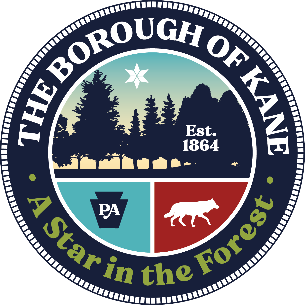 APPLICATION FOR SIDEWALK PERMITDate Issued: ________________Location of Sidewalk Repairs: _______________________________________________________________Amount of Repair: Square feet: ______________________ / Lineal Feet: ____________________________****************************************************************************************Property Owner’s Name: ____________________________________________________________________Owner Address: ___________________________________________________________________________Telephone: ________________________ *****************************************************************************************Contractor Name: _________________________________________________________________________Address: _______________________________________________ Telephone: _______________________*****************************************************************************************THE APPLICANT DOES HEREBY AGREE TO PERFORM ALL WORK ACCORDING TO THE REQUIRMENTS AND REGULATIONS FOR REPAIR OF SIDEWALKS AS PROVIDED IN THE ORDINANCES (§ 221) OF THE BOROUGH OF KANE, PENNSYLVANIA. Ordinance § 221 is found in this section titled “Sidewalk Permit Specifications”.Signature of Applicant: ______________________________________________ Date: ________________****************************************************************************************Office Use Only Approved by: ______________________________________________________ Date: _______________